УКРАЇНАПОЧАЇВСЬКА  МІСЬКА  РАДАСЬОМЕ  СКЛИКАННЯЧОТИРНАДЦЯТА  СЕСІЯ                                                       Р І Ш Е Н Н Я                                    ПРОЕКТВід          листопада    2016  року                                                     Щодо внесення змін до договору оренди нерухомого майна№ 9 від 02.03. 2015 р. Керуючись Законом  України «Про місцеве самоврядування в Україні»,   враховуючи  депутатське  звернення групи депутатів за вхідним № 785 від 14.11.2016р., рішення Почаївської міської ради № 1029 від 10.01. 2013р. «Про мораторій на продаж та приватизацію майна комунальної власності  Почаївської міської ради», сесія міської ради                                                   В и р і ш и л а :Виключити із договору оренди нерухомого майна № 9 від 02.03.2015р. пункт 8.9; підпункт  6 пункту 8.10 та із пункту 8.8.  слова «договору купівлі - продажу».У випадку наявності заперечень від орендаря – ФО-П Шаховала П.В. щодо вищезазначеного  заборонити Почаївському міському голові підписувати акт приймання – передачі орендованого приміщення.У випадку згоди орендаря – Шаховала П.В., вираженої у письмовому вигляді  на вищезазначене ,  доручити  Почаївському міському голові підписати  акт приймання – передачі  орендованого  приміщення негайно.Направити копію даного рішення орендарю Шаховалу П.В. з метою ознайомлення та погодження.Контроль за виконання даного рішення покласти  на постійні депутатські комісії з питань житлово – комунального господарства  та комунальної власності, промисловості, підприємництва, транспорту та зв’язку та з питань прав людини, законності, депутатської діяльності  і етики.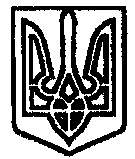 